«УДМУРТ ЭЛЬКУНЫСЬ ВОТКА ЁРОС МУНИЦИПАЛ ОКРУГ» МУНИЦИПАЛ КЫЛДЫТЭТЛЭН ЭСКЕРОН-ЛЫДЪЯНЪЯ ЁЗЭСЭЗКОНТРОЛЬНО-СЧЕТНЫЙ ОРГАНМУНИЦИПАЛЬНОГО ОБРАЗОВАНИЯ « МУНИЦИПАЛЬНЫЙ ОКРУГ ВОТКИНСКИЙ РАЙОН УДМУРТСКОЙ РЕСПУБЛИКИ»ПРИКАЗот  24 января 2022 года                                                                                                         №4Об утверждении Стандартов внешнего муниципального финансового контроля В соответствии со ст.11 Федерального закона от 07 февраля 2011 года № 6-ФЗ «Об общих принципах организации и деятельности контрольно-счетных органов субъектов Российской Федерации и муниципальных образований», ст.10 Положения о контрольно-счетном органе муниципального образования «Муниципальный округ Воткинский район Удмуртской Республики», утвержденным Решением Совета депутатов муниципального образования «Муниципальный округ Воткинский район Удмуртской Республики» от 16.12.2021 года №148,1. Утвердить Стандарты внешнего муниципального финансового контроля Контрольно- счетного органа муниципального образования «Муниципальный округ Воткинский район Удмуртской Республики»:1)   «Планирование работы контрольно-счетного органа муниципального образования «Муниципальный округ Воткинский район Удмуртской Республики» (приложение №1);2) «Проведение экспертизы проекта бюджета муниципального образования «Муниципальный округ Воткинский район Удмуртской Республики» на очередной финансовый год и плановый период» (приложение № 2);3) «Порядок возбуждения дел об административных правонарушениях должностными лицами контрольно-счетного органа муниципального образования «Муниципальный округ Воткинский район Удмуртской Республики» (приложение № 3);4) «Финансово-экономическая экспертиза проектов муниципальных программ» (приложение № 4);5)   «Проведение контрольного мероприятия» (приложение №5);6)   «Внешняя проверка годового отчета об исполнении бюджета муниципального образования «Муниципальный округ Воткинский район Удмуртской Республики» (приложение № 6).2. Ввести в действие стандарты внешнего муниципального финансового контроля, утвержденные пунктом 1 настоящего приказа, с 12.01.2022 года –в полном объёме.3. Признать утратившим силу Распоряжение Контрольно-счетного органа муниципального образования «Воткинский район» от 05.04.2019 г. №1 «Об утверждении Стандартов внешнего муниципального финансового контроля»4. Разместить стандарты внешнего муниципального финансового контроля, утвержденные пунктом 1 настоящего приказа, на официальном сайте Воткинского района в разделе «Муниципальный контроль» на странице «Контрольно-счетный орган». Председатель контрольно-счетногооргана Воткинского района						         И.Н.Петрова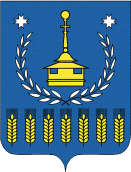 